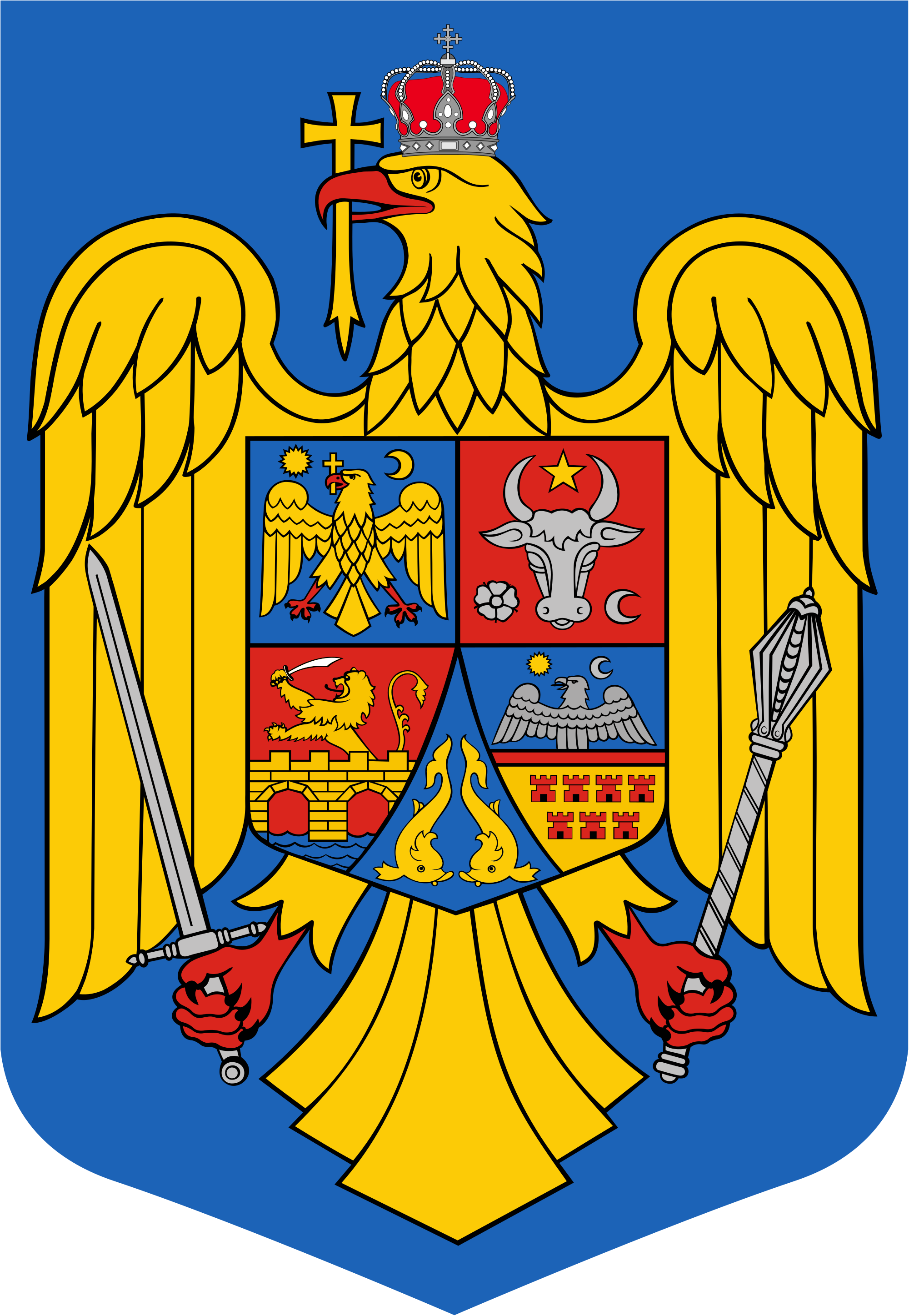 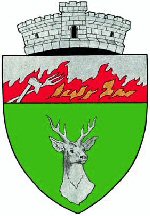 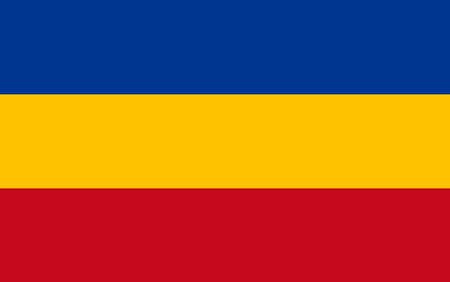 HOTĂRÂREAnr. 12 din 10.02.2022privind raportarea excedentului rezultat la încheierea exercițiului bugetar al anului 2021, în exercițiul  financiar următor ”Ca sursă de finanțare a cheltuielilor secțiunii de dezvoltare” pe anul 2022Consiliul local al comunei Mehadica, întrunit în şedinţa ordinară din data de 10.02.2022;Având în vedere:referatul de aprobare şi proiectul de hotărâre iniţiat de primarul comunei Mehadica;raportul  compartimentului de specialitate din cadrul Primăriei comunei Mehadica; avizul favorabil al Comisiei de specialitate din cadrul Consiliului local al comunei Mehadica;Luând în considerare:dispozițiile  Ordinului  Ministrului Finanțelor  Publice nr.  1536/2021 pentru aprobarea  Normelor  metodologice privind încheierea exercițiului bugetar al anului 2021; prevederile art.58 din Legea nr.273/2006 privind finanţele publice locale, cu modificările şi completările ulterioare; prevederile Legii nr. 82/1991 Legea contabilităţii, cu modificările şi completările ulterioare;        În temeiul prevederilor art.129 alin.(2) lit.b), alin.(4) lit. a) şi art.196 alin.(1) lit.a) din Ordonanța de urgență a Guvernului nr.57/2019 privind Codul administrativ,cu modificările şi completările ulterioareH O T Ă R Ă Ş T E          Art. 1. Se aprobă raportarea şi utilizarea excedentului rezultat la încheierea exercițiului bugetar al anului 2021, respectiv a sumei de 1655,00 mii lei, în exercițiul financiar următor ”Ca sursă de finanțare a cheltuielilor secțiunii de dezvoltare”, după cum urmează: Cap 51.01.03.71.01.02 –Achiziţionare buldoexcavator în comuna Mehadica - 515,00 mii lei, Cap 66.08.00.71.01.30 –Reabilitare, modernizare si dotare dispensar uman in comuna Mehadica -  65,00 mii lei, Cap 70.02.05.71.01.30 – Foraj la proiectul Alimentare cu apa in comuna Mehadica – 250,00 mii lei, Cap 84.02.03.71.01.30 – Modernizare drumuri vicinale in comuna Mehadica – 300,00 mii lei, Cap 84.02.03.71.01.30 Modernizare drumuri vicinale in comuna Mehadica etapa II - 25,00 mii lei, Cap 74.02.06.71.01.30 – Reţea de canalizare şi staţie de epurare în comuna Mehadica – 300,00 mii lei, Cap 84.02.03.71.01.30 - Modernizare drumuri de interes local în comuna Mehadica – 200,00 mii lei.            Art. 2. Cu ducerea la îndeplinire se încredinţează primarul comunei Mehadica și compartimentul Contabilitate din cadrul Primăriei comunei Mehadica.Art. 3. Prezenta hotărâre se comunică Administrației Județene a Finanțelor Publice Caraș-Severin, Compartimentului Contabilitate, primarului comunei Mehadica și Instituţiei prefectului judeţului Caraş-Severin și se sduce la cunoștiință publică potrivit prevederilor art. 197 din OUG 57/2019 privind Codul Administrativ,cu modificările şi completările ulterioare.Nr. 12Data 10.02.2022                                                                                                       CONTRASEMNEAZĂPREŞEDINTE DE ŞEDINŢĂ                               SECRETAR GENERAL AL COMUNEIGHIMBOAȘĂ IOSIF                                                      FANDEL-DRĂGHICI VALENTINA* Prezenta hotărâre a fost adoptată cu un nr. de _______ voturi pentru, un nr. de ______ voturi împotrivă şi un nr. de ______ abţineri;consilieri prezenţi ______ din totalul de _______,voturile exprimându-se prin vot deschis. 